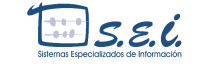 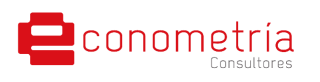 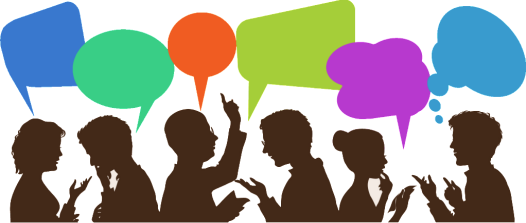 Fuente imagen: https://medium.comEstudios de Opinión Pública Alcaldía Mayor de Bogotá Análisis de encuestas  Sondeo Nº 10 Bogotá, D.C., 02-03-2021 UT Econometría – SEI [SGA-CM-02-2020] 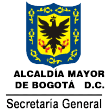 Contenidos ▪ Ficha técnica ▪ Análisis de los resultados ▪ Conclusiones 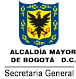 Unión temporal: 2Ficha técnica Unión temporal: ▪ Objetivo: conocer información de interés de los ciudadanos, en el marco del desarrollo de las campañas comunicacionales, políticas públicas, programas y proyectos que adelanta la Administración Distrital. En esta medición la temática abordada es Confianza y Participación. ▪ Población de interés: personas de 18 y más años edad que residen en las zonas urbanas de 19 localidades del Distrito Capital y que cuentan con al menos una línea telefónica fija en su domicilio. Para esta medición se consideró además que quienes responden la encuesta lleven por lo menos seis meses residiendo en la ciudad. ▪ Diseño: se implementó un diseño simple o de muestra en una sola etapa. La información de esta encuesta es representativa a nivel de Bogotá. ▪ Marco de muestreo: números de teléfonos del Distrito Capital.. ▪ Factor de expansión: se aplica a hogares con ajuste por estrato y localidad. A nivel de los respondientes, se consideró un ajuste de estructura a nivel de sexo y grupos de edad. ▪ Cobertura geográfica: abarca las zonas urbanas de las 19 localidades de Bogotá. ▪ Tamaño de la muestra: el tamaño de muestra para esta medición es de 1011 hogares. ▪ Técnica de recolección: cuantitativa mediante cuestionario estructurado tipo encuesta. ▪ Fecha de aplicación: el levantamiento de las encuesta inició el día (24-02-2021) y terminó el día (28-02-2021). ▪ Margen de error: 3,08% para cada zona de interés. 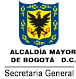 3Unión temporal: Análisis de resultados: Confianza y participación ciudadana4 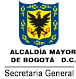 Análisis de resultados: Participación ciudadana y apropiación de la participación  política Para usted que es la confianza…. 38,9% Unión temporal: 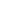 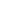 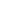 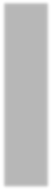 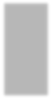 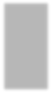 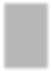 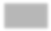 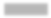 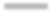 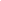 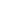 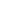 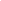 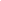 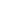 19,5% 18,3% 13,7% 5,2% 2,5% 1,3% 0,6% s ortO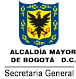 n eiuglaooglanereerCs ámedsolneraifnoCd adirugeSn=1011 d adiliuqnarTd aditsenoHd adreVdadirecniS5 Fuente: UT Econometría-SEI a partir de Encuesta de Opinión sobre Confianza y Participación Análisis de resultados: Confianza y participación ciudadana En general, ¿se puede confiar en la gente? 3% 35% Unión temporal: 62% n=1011 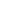 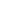 Sí 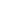 No 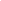 No sabe/No responde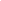 6 Fuente: UT Econometría-SEI a partir de Encuesta de Opinión sobre Confianza y Participación Análisis de resultados: Confianza y participación ciudadana En general, ¿se puede confiar en la gente? Sí No No sabe/No responde70% Unión temporal: 44% 27% 2% 3% 54% Hombres Mujeres n=1011 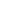 7 Fuente: UT Econometría-SEI a partir de Encuesta de Opinión sobre Confianza y Participación Análisis de resultados: Confianza y participación ciudadana Le voy a leer una serie de afirmaciones y le voy a pedir que me diga si está de acuerdo o en desacuerdo Unión temporal: Tengo que confiar más en los demás para que ellos confíen más en mí Cuando he confiado me ha ido bien El que confía a la ciega pierde La confianza se pierde y nunca se puede recuperar Solo las personas que conozco son dignas de confianza 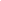 53,5% 46,5% 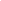 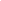 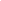 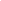 43,0% 57,0% 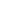 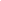 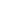 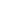 28,2% 71,8% 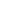 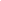 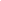 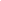 34,0% 66,0% 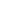 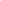 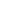 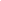 48,5% 51,5% 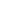 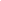 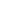 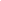 n=1011 En desacuerdo De acuerdo 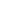 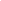 8 Fuente: UT Econometría-SEI a partir de Encuesta de Opinión sobre Confianza y ParticipaciónAnálisis de resultados: Confianza y participación ciudadanaEn una escala de 1 a 4, dónde 1 es Nada y 4 es Mucho ¿qué tanto confía en…? Nada Poco Algo Mucho No sabe/No responde 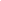 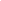 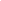 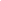 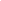 Unión temporal: 11,1% 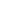 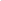 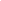 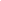 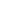 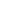 3,4% 1,7% 9,4% 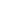 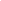 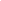 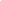 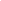 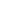 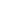 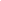 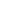 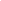 10,3% 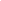 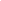 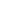 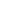 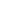 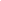 66,4% 16,0% 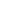 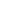 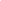 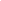 33,1% 31,8%27,4% 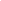 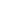 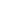 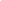 25,5% 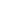 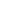 32,7% 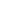 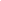 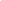 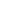 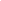 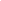 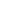 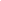 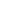 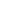 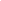 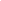 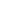 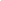 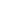 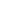 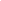 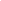 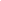 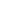 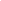 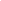 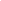 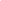 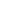 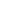 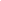 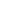 19,6% 34,4% 27,7% 41,8%43,5% 63,2% 11,4% 21,2% 14,3%22,1% 26,5% Sus familiares Sus vecinos/as Sus compañeros/as de trabajo Las personas de su localidad Las personas que viven en Bogotá Personas desconocidas n=1011 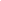 9 Fuente: UT Econometría-SEI a partir de Encuesta de Opinión sobre Confianza y Participación Análisis de resultados: Confianza y participación ciudadanaEn general usted, ¿qué tanto cree que los habitantes de Bogotá confían en los servidores (as) del  distrito? Unión temporal: No sabe/No responde Mucho Algo Poco Nada 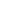 1,0% 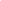 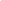 2,7% 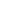 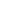 22,9% 27,4% 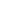 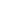 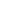 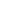 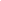 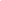 n=1011 46,0% 10 Fuente: UT Econometría-SEI a partir de Encuesta de Opinión sobre Confianza y Participación Análisis de resultados: Confianza y participación ciudadanaEn una escala de 1 a 4, dónde 1 es Nada y 4 es Mucho. En general, que tanto se puede confiar en: Nada Poco Algo Mucho No sabe/No responde 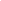 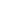 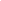 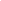 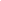 Unión temporal: 4%15% 9% 8% 6% 9% 7% 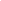 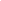 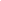 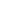 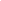 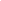 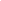 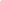 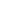 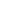 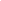 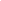 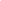 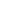 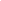 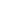 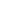 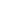 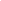 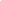 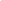 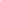 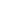 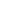 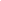 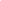 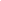 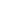 7% 5% 6% 6% 3%10% 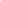 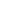 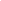 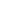 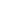 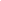 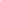 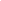 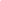 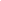 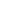 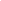 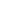 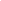 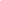 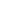 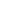 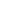 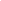 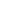 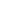 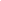 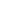 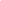 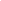 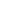 28% 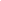 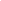 41%41% 38% 36% 32% 35% 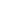 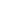 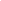 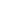 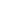 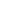 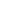 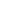 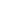 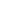 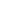 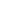 40% 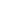 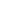 25% 34% 30% 35%25% 49% 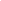 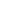 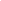 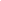 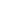 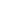 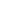 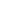 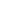 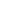 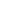 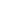 33% 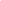 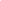 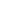 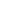 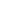 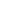 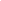 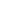 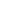 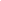 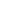 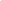 27% 31% 35% 35% 33% 35% 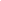 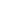 41% 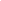 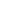 35% 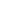 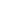 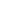 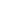 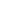 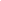 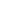 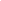 36% 38% 36% 39% 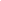 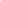 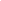 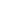 26% 34% 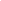 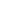 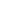 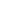 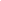 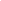 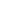 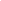 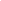 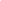 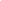 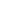 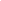 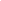 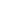 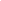 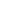 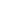 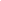 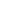 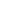 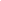 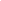 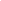 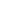 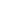 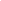 16% 18% 17% 22% 26% 22%5%34%25% 25% 23%33%13% 14% 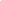 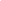 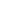 o jecnoClE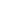 á togoBedroyaMaídlaclAaLo tirtsiDledsaíraterceSsaLs otutitsniesatircsdasedaditnesaLl atirtsiDnedroleds aídlaclasaL( selacolsedadirotuA) lacoLnóiccAedsatnuJyselacola íciloPaLl ortnoced somsinagrOy  aírudarucorP,aírolartnoC() .aírudeeVn=1011 s ortseamsoLl anoicaNonreiboGlEs ocilbúpsoiranoicnufsoLs elaicidujsonagrÓ) asnn eróipcyacViTn,uoimdoacRe(dsseloaindoeicMidarts elaicossederytenretnIs adavirpsaserpmesaL11 Fuente: UT Econometría-SEI a partir de Encuesta de Opinión sobre Confianza y Participación Análisis de resultados: Confianza y participación ciudadana En su opinión, ¿cuáles son las razones más importantes para que Ud confíe en las entidades del distrito? Otra, ¿cuál? 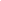 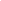 Que cumplan sus objetivos y su misión 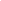 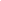 Unión temporal: 37,0% 32,2% Que presten un servicio eficiente Que atiendan las solicitudes rápidamente Que se evidencie el resultado de los controles realizados Que se interesen por los ciudadanos Que entreguen la información que se necesita Que brinden indicaciones claras Que hagan rendición de cuentas Su liderazgo y gestión Que no hayan salido en los medios de comunicación en escándalos de corrupción Que brinden una experiencia satisfactoria Que traten bien a la ciudadanía NS/NR Que admitan su responsabilidad cuando se equivocan Que tengan buenos canales de comunicación con la ciudadanía Que sus amigos y familiares confíen en esa entidad 12,3% 11,9% 10,7% 10,6% 8,0% 7,4% 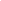 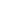 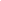 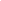 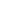 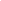 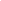 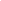 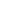 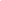 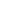 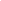 7,4% 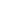 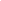 6,9% 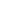 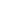 6,5% 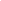 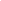 6,4% 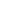 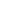 5,8% 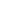 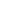 5,3% 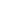 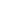 3,0% 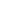 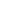 2,5% 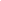 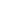 0,6% 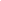 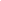 n=1011 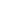 Dentro de la respuesta Otro, ¿Cuál?, las respuestas más comunes Son cumplimiento, transparencia, honestidad y verdad12 Fuente: UT Econometría-SEI a partir de Encuesta de Opinión sobre Confianza y Participación Análisis de resultados: Confianza y participación ciudadana¿Usted ha requerido servicios de alguna entidad distrital? 48% 52% 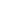 Unión temporal: La última vez que requirió servicios de alguna entidad  distrital, ¿qué tan satisfactoria fue su experiencia? 9% 49% 25% 18% 0% 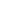 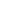 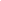 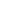 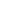 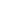 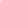 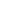 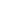 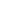 Muy satisfactoria Sí No 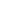 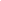 n=1011 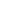 Satisfactoria Insatisfactoria Muy insatisfactoria n=514 No sabe/No responde 13 Fuente: UT Econometría-SEI a partir de Encuesta de Opinión sobre Confianza y Participación Análisis de resultados: Confianza y participación ciudadana¿Cuál de las siguientes afirmaciones se parece más a su forma de pensar? 41,9% 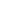 58,1% Yo confío en los demás hasta que 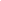 pierden mi confianza. Yo no confío en los demás hasta 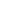 que se ganan mi confianza. n=1011 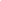 Fuente: UT Econometría-SEI a partir de Encuesta de Opinión sobre Confianza y Participación Unión temporal: 14 Análisis de resultados: Confianza y participación ciudadana Si alguien pierde su confianza la mejor forma de recuperarla sería: No habría forma de recuperar su confianza Enmendado el error 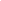 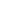 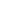 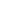 Otra, ¿cuál? 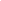 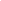 24,5% Comprometiéndose a no volver hacerlo 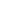 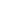 21,4% Unión temporal: 30,3% 26,8% Pidiendo disculpas Dejando que el tema se olvide Que alguien interceda para resolver la situación 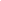 9,8% 2,3% 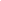 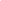 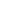 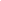 1,7% 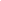 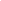 n=1011 Dentro de la respuesta Otro, ¿Cuál?, las respuestas más comunes Son demostrar con hechos y acciones, dialogando, honestidad, tiempo y actuando con la verdad15 Fuente: UT Econometría-SEI a partir de Encuesta de Opinión sobre Confianza y Participación Unión temporal: Análisis de resultados: Participación ciudadana y apropiación de  la participación política16 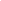 Análisis de resultados: Participación ciudadana y apropiación de la participación  política ¿Usted votó en las últimas elecciones? 0,5% 18,4% Sí 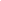 Unión temporal: 81,1% n=1011 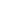 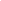 No 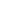 No sabe/No responde 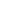 17 Fuente: UT Econometría-SEI a partir de Encuesta de Opinión sobre Confianza y ParticipaciónAnálisis de resultados: Participación ciudadana y apropiación de la participación  política¿Usted ha estado en espacios de participación en asuntos públicos? 21,0% 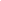 Sí 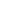 79,0% 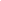 No n=1011 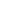 Fuente: UT Econometría-SEI a partir de Encuesta de Opinión sobre Confianza y Participación Unión temporal: 18 Análisis de resultados: Participación ciudadana y apropiación de la participación  política¿Cuándo usted ha estado en espacios de participación en asuntos públicos (como consejos locales, consejos de  seguridad, reuniones de la JAL, etc.) ha sido para: Sí No No sabe/No responde 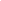 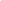 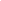 Unión temporal: 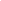 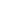 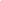 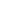 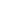 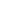 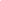 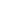 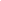 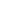 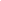 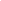 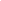 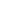 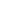 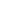 69% 30% 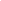 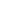 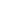 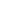 41% 56% 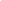 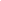 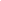 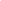 20% 78% 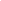 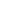 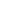 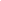 46%32%20%37% 34% 52%67%79%62% 63% 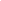 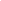 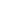 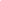 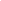 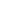 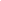 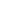 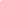 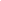 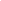 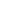 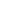 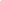 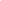 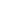 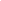 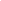 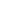 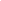 Acceder a bienes y servicios públicos 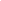 Influir en las decisiones que afectan su vida Exigir a sus representantes que se garanticen sus derechos Hacer veeduría y control Expresar el desacuerdo con las decisiones de las autoridades n=206 Exigir la garantía de sus derechos Recibir información o rendición de cuentas públicas Conocer cómo funciona o quiénes asisten 19 Fuente: UT Econometría-SEI a partir de Encuesta de Opinión sobre Confianza y Participación Análisis de resultados: Participación ciudadana y apropiación de la participación  políticaQué tan de acuerdo está con la siguiente afirmación: “La movilización social o protesta es un derecho que tiene la  ciudadanía” 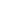 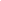 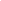 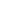 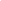 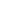 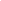 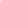 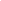 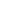 55,2% 29,3% Unión temporal: 0,8% NS/NR 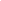 11,5% Completamente de De acuerdo En desacuerdo acuerdo n=1011 3,1% Completamente en desacuerdo 20 Fuente: UT Econometría-SEI a partir de Encuesta de Opinión sobre Confianza y Participación Análisis de resultados: Participación ciudadana y apropiación de la participación  política¿En los últimos 12 meses, ha hecho parte de alguno de los siguientes espacios de participación? No sabe/No responde No Sí 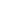 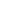 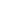 0,7% 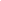 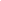 Unión temporal: De la localidad en la que vive Del barrio en el que vive De su edificio, conjunto o cuadra 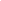 11,2% 0,1% 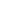 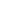 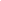 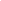 15,8% 0,1% 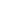 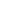 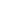 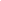 19,6% 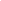 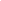 88,2% 84,1% 80,3% 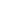 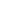 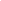 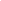 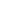 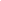 n=1011 21 Fuente: UT Econometría-SEI a partir de Encuesta de Opinión sobre Confianza y Participación Análisis de resultados: Participación ciudadana y apropiación de la participación  políticaAhora voy a leerle una lista de organizaciones voluntarias. Para cada una de ellas, ¿podría decirme si es usted un  miembro activo o no? Miembro activo (Una vez al año) No es miembro activo 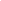 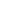 Unión temporal: 64%83% 85% 88% 89% 91% 93% 96% 96% 97% 97% 36%17% 15% 12% 12% 9% 8% 4% 4% 3% 3% , 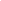 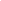 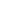 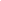 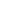 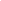 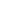 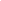 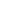 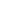 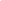 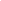 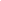 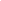 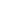 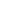 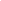 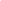 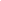 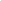 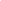 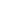 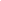 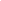 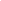 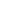 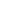 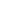 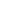 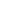 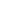 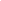 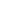 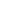 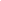 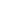 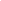 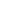 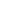 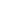 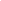 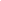 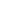 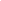 s asoigilersenoicazinagroua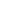 iselgIe dosavitropedsenoicazinagrOn óicaercersacitsítrasenoicazinagrOs avitacudeoselacisumoidemsenoicazinagrOs elatneibmas elanoiseforpsenoicaicosAa utumaduyaedsenoicazinagrOn=1011 e dosairatinamuhsenoicazinagrOs onamuhsohcereds otacidniSs enoicazinagrosartOs erejumedopurg/nóicazinagrOs ocitílopsoditraP22 Fuente: UT Econometría-SEI a partir de Encuesta de Opinión sobre Confianza y Participación Análisis de resultados: Participación ciudadana y apropiación de la participación  políticaSi usted pudiera participar más en asuntos de la ciudad, ¿en cuál de los siguientes les gustaría participar? Sí No No sabe/No responde 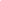 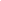 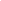 21,2%31,3% 38,9% 38,9% 43,3% 49,4% 49,7% 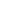 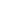 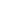 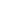 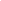 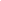 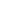 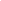 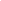 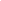 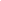 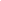 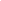 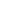 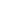 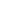 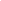 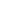 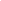 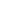 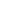 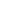 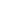 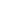 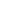 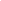 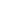 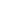 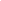 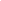 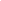 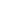 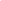 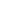 88,0% 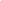 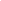 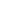 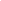 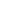 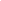 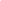 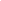 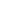 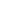 78,6%68,0% 60,5% 60,2% 56,2% 50,0% 49,2% 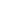 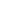 9,8% 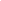 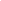 l ) Unión temporal: o idemlednós oledasnefedya lneselaminasol) oirrabusney  nóicaerceraledo (dadil) acoiorlrausbnusea rutlucal,etraleo (daduic) oailrrnaeboiued acimónocenóa looirrab,oird adilaco, ocilbúpoicapsea rutcurtsearfnieoirrab usneo( dn óiculosalyaicna lnesotcilfnoced) oirrabusneo( y  dadisrevidalee ddatrebilaledn eo(daduicalne: olpmejeroP.s aíronim,ITBGL… nenóicalbop? láuc¿,ortOiccetorPetneibmaed sohceredo( daduicnóicomorPetroped lened nóicomorPnomirtap leys neicavitcaeRadnicevlled sosUomsinabruaduical neevivnoCacifícapdaduicd nóisulcnInóicomorpsanosrep sal)oirrab usnóicalboP,sacintén=1011 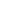 23 Fuente: UT Econometría-SEI a partir de Encuesta de Opinión sobre Confianza y Participación Unión temporal: Análisis de resultados: Corrupción24 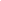 Análisis de resultados: Corrupción En los últimos dos años, ha conocido (no por noticias sino en su círculo social) a alguien en Bogotá que haya  cometido alguna de las siguientes acciones: Sí No No sabe/No responde 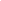 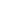 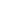 Unión temporal: 77,8% 89,5% 96,2% 96,9% 21,8% 10,4% 3,1% 2,8% 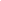 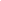 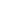 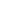 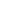 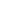 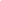 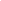 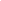 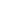 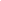 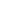 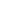 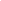 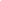 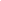 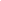 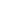 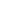 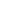 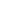 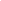 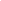 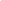 Entregar dinero para evitar que le impongan una multa 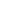 Ha entregado dinero para que le ayuden a hacer un trámite correspondiente ante una entidad pública Hacer o ayudar a hacer algún fraude en el pago de impuestos (El fraude fiscal es la realización de acciones ilegales para la evasión de impuestos o pago de obligaciones fiscales) n=1011 Recibir un favor o favorecer la impunidad de alguna persona 25 Fuente: UT Econometría-SEI a partir de Encuesta de Opinión sobre Confianza y ParticipaciónAnálisis de resultados: CorrupciónEn los últimos dos años, ha conocido (no por noticias ni redes sociales) a algún(a) funcionario(a) en Bogotá que haya  cometido alguna de las siguientes acciones: Sí No No sabe/No responde 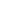 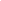 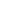 Unión temporal: 84% 88% 95% 87% 92% 15% 11% 5% 12% 7% 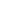 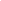 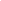 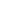 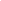 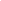 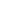 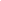 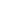 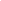 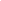 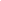 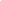 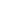 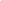 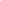 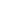 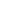 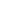 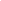 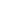 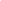 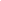 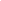 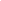 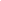 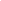 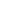 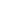 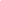 Que pida dinero para evitar poner una multa 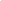 Que pida dinero para ayudar a hacer un trámite con una entidad pública Que ofrezca hacer algún fraude para evitar pagar impuestos (El fraude fiscal es la realización de acciones ilegales para la evasión de impuestos o pago de obligaciones fiscales) n=1011 Que haya cometido actos de amiguismo, clientelismo, nepotismo o compadrazgo para beneficiar a un familiar o una persona cercana Que haya ofrecido favorecer a otra persona para salir bien librado frente a hechos judiciales 26 Fuente: UT Econometría-SEI a partir de Encuesta de Opinión sobre Confianza y Participación Análisis de resultados: Corrupción¿Usted cree que más de la mitad de los ciudadanos son corruptos? 2,9% 44,3% Unión temporal: 52,8% n=1011 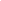 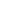 Sí 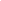 No 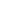 No sabe/No responde 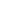 27 Fuente: UT Econometría-SEI a partir de Encuesta de Opinión sobre Confianza y Participación Análisis de resultados: Corrupción¿Usted cree que más de la mitad de los servidores públicos del distrito son corruptos? 3,8% Unión temporal: 55,7% 40,5% 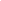 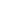 n=1011 Fuente: UT Econometría-SEI a partir de Encuesta de Opinión sobre Confianza y Participación Sí 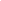 No 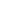 No sabe/No responde 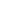 28 Unión temporal: Análisis de resultados: Características socio-demográficas29 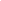 Unión temporal: Análisis de resultados: Características socio-demográficas ¿Con cuál estrato le llega el servicio de energía eléctrica  57,0% 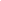 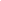 donde usted reside? 39,2% 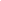 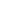 3,5% 0,3% 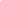 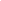 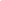 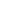 ¿En qué grupo de edad se encuentra usted? 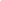 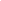 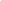 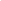 ¿Con qué género se identifica usted? 1 y 2 3 y 4 5 y 6 NS/NR ¿Cuál es el nivel educativo más alto alcanzado por usted? 0,5% 10,1% 30,1% 15,8% 7,9% 24,4% 11,3% Ninguno Primaria Secundaria Técnico Tecnológico Universitario Posgrado 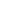 n=1011 Fuente: UT Econometría-SEI a partir de Encuesta de Opinión sobre Confianza y Participación30 Unión temporal: Análisis de resultados: Características socio-demográficas ¿Usted tiene alguna limitación permanente para...?  Usted o su familia han sido víctimas del conflicto armado 9,0% 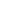 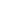 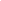 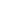 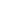 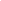 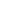 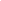 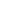 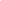 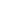 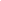 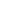 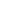 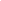 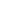 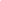 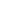 5,1% 4,3% 2,1% 1,2% 1,6% 1,7% 1,4% 1,2% Usted nació en Bogotá: r animacoesrevoM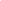 s onamosozarbsusrasUs afagosetnelrasuedrasepa,reVs elaicepsesotarapanocnúa,ríOr albaHr ednerpaorednetnEr opsanosrepsartonocesranoicaleRs elanoicomeoselatnemsamelborpn isesratnemila,esritsev,esrañaBs ámneiuglaedaduya? láuC¿.artOn=1011 Número de miembros en el hogar 5,2% 37,9% 43,4% 9,7% 2,7% 1,3% 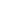 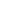 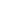 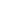 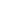 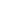 1 2 a 3 4 a 5 6 a 7 8 a 9 Más de 10 31 Fuente: UT Econometría-SEI a partir de Encuesta de Opinión sobre Confianza y ParticipaciónUnión temporal: Conclusiones ▪Se encontró que la desconfianza de los bogotanos a las demás personas es del 62.4%, mientras que un 35.2% si confían en los demás. Así mismo se encontró que dentro de los grupos de personas, la familia es la que más genera mas confianza (66.4%), mientras que las persona desconocidas son las que más generan mas desconfianza con un 63.2%. ▪Ahora bien, frente al tema de confianza hacia servidores públicos la mayoría de los bogotanos (73.4%) confían poco o nada, siendo El Concejo, Gobierno Nacional e internet y redes sociales, en los que menos confían las personas. Por otro lado el gremio de maestros es el grupo que genera mayor confianza en las personas encuestadas. ▪Frente a las razones o motivos por los cuales las entidades del distrito generan confianza, se encontró que el cumplimiento de las metas, objetivos y planes es la razón más importante, seguida de transparencia y honestidad. ▪Por otro lado, en relación a la participación ciudadana y política, se encontró que el 81.1% de los encuestados afirma haber votado en las últimas elecciones, mientras que la participación en asuntos públicos de los bogotanos es muy baja, tan sólo del 21%. Esta participación se ha dado especialmente para exigir la garantía de los derechos (78.8%) seguida de elegir a los representantes que garanticen los derechos (78%) 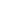 32Unión temporal: Conclusiones ▪Así mismo se encontró que la participación de los bogotanos en la localidad, barrio o edificio donde vive es inferior al 20%, siendo la más alta el edificio conjunto o cuadra (19.6%) y la más baja la localidad (11.2%). ▪Ahora bien, frente a la participación voluntaria de las personas en organizaciones, la iglesia es la de mayor afluencia (35.7%) seguida de organizaciones deportivas o de recreación (16.7%), esto frente a un 2.7% de participación en partidos políticos. ▪De los asuntos de la ciudad a los que los bogotanos les gustaría participar, el de mayor proporción es la protección del medio ambiente y animales con un 78.6%, seguido de la promoción de la recreación y el deporte (68%) y promoción del arte y la cultura (60.5%). ▪En temas de corrupción, se encontró que el mayor acto de corrupción que conocen las personas dentro de su círculo social es la entrega de dinero para evitar infracciones (21.8%). Así mismo sucede para los funcionarios en Bogotá, donde 15.3% de los bogotanos manifestó conocer el hecho de pedir dinero para evitar poner una multa. ▪Por último se encontró que el 44.3% de los bogotanos piensa que más la mitad de los ciudadanos son corruptos y así mismo el 55.7% de los bogotanos piensa que más de la mitad de los servidore4s públicos son corruptos. 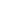 33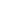 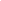 Gracias por su atención 3418,4% 33,4% 24,6% 23,6%18 a 25 años 26 a 40 años 41 a 55 años 56 años o más53,3% 46,2% 0,5%Femenino Masculino Prefiere no decirlo17,0% 82,2% 0,2%Sí No NS/NR68,4% 31,4% 0,1%Sí No NS/NR